Vadovaudamasis Lietuvos Respublikos žmonių užkrečiamųjų ligų profilaktikos ir kontrolės įstatymo 37 straipsnio 2 dalies 1 punktu, Lietuvos Respublikos civilinės saugos įstatymo  15 straipsnio 2 dalies 1 ir 4 punktais, 40 straipsnio 2 dalimi, Lietuvos Respublikos Vyriausybės 2020 m. vasario 26 d. nutarimu Nr. 152 „Dėl valstybės lygio ekstremaliosios situacijos paskelbimo“, Lietuvos Respublikos sveikatos apsaugos ministro, valstybės lygio ekstremaliosios situacijos valstybės operacijų vadovo 2021 m. birželio 30 d. sprendimu Nr. V-1546 „Dėl valstybės ir savivaldybių institucijų ir įstaigų, kitų įstaigų viešųjų ir administracinių paslaugų teikimo sąlygų“, Lietuvos Respublikos Vyriausybės     1999 m. gegužės 7 d. nutarimu Nr. 544 „Dėl darbų ir veiklos sričių, kuriose leidžiama dirbti darbuotojams, tik iš anksto pasitikrinusiems ir vėliau periodiškai besitikrinantiems, ar neserga užkrečiamosiomis ligomis, sąrašo, darbų ir veiklos sričių, kuriose leidžiama dirbti darbuotojams, pasitikrinusiems ir (ar) periodiškai besitikrinantiems, ar neserga užkrečiamąja liga, dėl kurios yra paskelbta valstybės lygio ekstremalioji situacija ir (ar) karantinas, sąrašo ir šių darbuotojų sveikatos tikrinimosi tvarkos patvirtinimo“:1. N u r o d a u lopšelio-darželio darbuotojams lankytojus aptarnauti užtikrinant šias saugos priemones:1.1. apriboti lopšelio-darželio darbuotojų fizinį kontaktą su lankytojais, išlaikant ne mažesnį kaip 2 metrų atstumą;1.2. užtikrinti, kad lopšelyje-darželyje lankytojai laikytųsi ne mažesnio kaip 2 metrų atstumo vienas nuo kito;1.3. užtikrinti, kad uždarose lopšelio-darželio erdvėse darbuotojai, aptarnaujantys įstaigos lankytojus, ir vyresni nei 6 metų lankytojai dėvėtų nosį ir burną dengiančias apsaugos priemones (veido kaukes, respiratorius ar kitas priemones) (toliau – kaukės). Reikalavimas dėvėti kaukes netaikomas neįgalumą turintiems asmenims, kurie dėl savo sveikatos būklės kaukių dėvėti negali ar jų dėvėjimas gali pakenkti asmens sveikatos būklei (rekomenduojama dėvėti veido skydelį);1.4. neaptarnauti lankytojų, turinčių ūmių viršutinių kvėpavimo takų infekcijų požymių (karščiavimas, kosulys, pasunkėjęs kvėpavimas ir pan.);1.5. lopšelio-darželio darbuotojai, kurių darbas susijęs su išvyka (pvz., į gamtą ar uždaras patalpas), turi vengti tiesioginio fizinio kontakto su kitais asmenimis, laikytis ne mažesnio kaip 2 metrų atstumo nuo kitų asmenų, uždarose erdvėse dėvėti kaukes.2. N u s t a t a u, kad:2.1. Lopšelyje-darželyje negali dirbti darbuotojai, kuriems privaloma izoliacija, izoliacijos laikotarpiu, išskyrus darbuotojus, dirbančius nuotoliniu būdu arba kitais teisės aktuose numatytais atvejais;2.2. Lopšelyje-darželyje negali dirbti darbuotojai, turintys ūmių viršutinių kvėpavimo takų infekcijų požymių (karščiavimas, kosulys, pasunkėjęs kvėpavimas ir pan.), išskyrus darbuotojus, dirbančius nuotoliniu būdu;2.3. Lopšelio-darželio darbuotojai, kuriems pasireiškia ūmių viršutinių kvėpavimo takų infekcijų požymiai (karščiavimas, kosulys, pasunkėjęs kvėpavimas ir pan.), turi būti nedelsiant atskirti nuo kitų darbuotojų ir vykti namo, konsultuotis Karštąja koronaviruso linija tel. 1808 arba susisiekti su savo šeimos gydytoju dėl konsultacijos;2.4. Lopšelio-darželio darbuotojui sužinojus apie jam nustatytą COVID-19 ligą (koronaviruso infekciją) arba lopšeliui-darželiui iš darbuotojo gavus informaciją apie jam nustatytą COVID-19 ligą (koronaviruso infekciją), informuoti NVSC, bendradarbiauti su NVSC nustatant sąlytį turėjusius asmenis ir jiems taikant izoliaciją.3. P a v e d u:3.1.  Lopšelio-darželio darbuotojams vėdinti darbo patalpas ne rečiau kaip 1 kartą per valandą;3.2. Lopšelio-darželio ikimokyklinio ugdymo mokytojo padėjėjams ir valytojai užtikrinti, kad dažnai liečiami paviršiai (durų rankenos, elektros jungikliai, kėdžių atramos ir kt.) būtų valomi paviršiams valyti skirtu valikliu kaip galima dažniau, bet ne rečiau kaip 2 kartus per dieną;3.3. Lopšelio-darželio ūkvedžiui:3.3.1. sudaryti galimybę tinkamai darbuotojų ir lankytojų rankų higienai ir (ar) dezinfekcijai – prie įėjimo į lopšelio-darželio patalpas ir sanitarinius mazgus gerai matomoje vietoje pakabinti darbuotojų ir lankytojų rankų dezinfekcijai skirtą priemonę, rankų plovimo ir (ar) dezinfekcijos vaizdines rekomendacijas;3.3.2. užtikrinti, kad aplinkos valymas ir dezinfekcija būtų atliekama vadovaujantis Rekomendacijomis dezinfekcijai sveikatos priežiūros įstaigose ir ne sveikatos priežiūros patalpose (ne sveikatos priežiūros sektorius, įtarus ar patvirtinus COVID-19 atvejį) (https://bit.ly/3hGFqV4);3.3.3. prie įėjimo į lopšelio-darželio patalpas pateikti informaciją:3.3.3.1. apie lankytojų asmens higienos laikymosi būtinybę (rankų higiena, kosėjimo, čiaudėjimo etiketas ir kt.);3.3.3.2. kad įstaigoje neaptarnaujami lankytojai, turintys ūmių viršutinių kvėpavimo takų infekcijų požymių (karščiavimas, kosulys, pasunkėjęs kvėpavimas ir pan.);3.3.3.3. būtinybę vyresniems nei 6 metų lankytojams uždarose erdvėse dėvėti kaukes. Šio reikalavimo netaikant neįgalumą turintiems asmenims, kurie dėl savo sveikatos būklės kaukių dėvėti negali ar jų dėvėjimas gali pakenkti asmens sveikatos būklei (rekomenduojama dėvėti veido skydelį);3.3.3.4. į įstaigą neįleidžiami asmenys, užsiimantys prekyba ir teikiantys paslaugas, išskyrus, kai tai susiję su darbo funkcijų vykdymu.4. N u r o d a u lopšelio-darželio darbuotojams:4.1. lopšelio-darželio maitinimo organizavimo ir higienos priežiūros specialistei Aleksandrai Vaisiūnienei pateikti dokumentus (ES Skaitmeninio COVID pažymėjimo Skiepijimo pažymėjimą arba ES Skaitmeninio COVID pažymėjimo Persirgtos ligos pažymėjimą arba PGR SARS-CoV-2  tyrimo galiojantį dokumentą ar antigeno testo galiojantį dokumentą) iš Elektroninės sveikatos paslaugų ir bendradarbiavimo infrastruktūros informacinės sistemos (toliau – ESPBI IS);4.2.  sveikatos patikrinimus atlikti ne dažniau kaip kas 7 dienas ir ne rečiau kaip kas 10 dienų nuo paskutinio sveikatos patikrinimo ir ne vėliau kaip kitą dieną pateikti sveikatos patikrinimo išvadas (rezultatus) lopšelio-darželio maitinimo organizavimo ir higienos priežiūros specialistei A. Vaisiūnienei.5. N u s t a t a u, kad lopšelio-darželio darbuotojams dirbti leidžiama tik iš anksto pasitikrinusiems ir (ar) periodiškai besitikrinantiems, ar neserga užkrečiamąja liga, dėl kurios yra paskelbta valstybės lygio ekstremalioji situacija ir (ar) karantinas, pateikiant lopšelio-darželio  maitinimo organizavimo ir higienos priežiūros specialistei A. Vaisiūnienei sveikatos patikrinimo išvadas  (rezultatus) (ES Skaitmeninio COVID pažymėjimo Skiepijimo pažymėjimą  arba ES Skaitmeninio COVID pažymėjimo Persirgtos ligos pažymėjimą arba PGR SARS-CoV-2  tyrimo galiojantį dokumentą ar antigeno testo galiojantį dokumentą) iš ESPBI IS.6. N u s t a t a u, kad lopšelio-darželio darbuotojai, nepateikę šio įsakymo 4.1 ir / ar 4.2 punktuose nurodytų dokumentų šio įsakymo 4.2 punkte nustatyta tvarka ir terminais, lopšelio-darželio direktoriaus įsakymu nuo darbo nušalinami nemokant darbo užmokesčio iki tol, kol pateiks šio įsakymo 4.1 ir / ar 4.2 punktuose nustatytus sveikatos patikrinimo išvadas  (rezultatus) lopšelio-darželio maitinimo organizavimo ir higienos priežiūros specialistei A. Vaisiūnienei.7. Į p a r e i g o j u  lopšelio-darželio sekretorę Dalią Stankevičienę darbuotojus su šiuo įsakymu supažindinti socialiniame tinkle „Facebook“ uždaroje grupėje, nesant galimybės – pasirašytinai. Šis įsakymas per vieną mėnesį gali būti skundžiamas Lietuvos administracinių ginčų komisijos Panevėžio apygardos skyriui (Respublikos g. 62, 35158 Panevėžys) Lietuvos Respublikos ikiteisminio administracinių ginčų nagrinėjimo tvarkos įstatymo nustatyta tvarka, Regionų apygardos administraciniam teismui, skundą (prašymą) paduodant bet kuriuose šio teismo rūmuose, Lietuvos Respublikos administracinių bylų teisenos įstatymo nustatyta tvarka.Lopšelio-darželio direktorius                          		                            Andrius Taura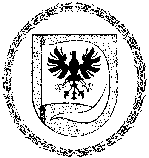 BIRŽŲ LOPŠELIO-DARŽELIO „DRUGELIS“DIREKTORIUSĮSAKYMASDėl BIRŽŲ LOPŠELYJE-DARŽELYJE  „DRUGELIS“   LANKYTOJAMS TEIKIAMŲ PASLAUGŲ SĄLYGŲ2021 m. lapkričio 23 d. Nr. V- 88Biržai